Чкаловская специальная (коррекционная) общеобразовательная школа-интернатСценарий торжественной линейки, посвященный началу 2013-2014 учебного года«День Знаний»выполнила:воспитательКраюхина С.В.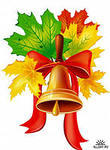 2013 год	Построение на линейку (Звучит музыка «Утро школьное, здравствуй!», учащиеся по классам проходят на линейку в зал).Ведущий педагог: Школа! Смирно! Торжественная линейка, посвященная «Дню знаний» объявляется открытой!Уважаемые педагоги, родители, гости, дорогие ребята, мы рады вновь встрече с Вами.Для миллионов Россиян сегодня долгожданный праздник – День знаний.Для каждого из нас «День знаний» - это продолжение длинного пути, называемого «школьные годы, чудесные», но есть среди нас и те, для кого этот день – 2 сентября 2013 года – финишная прямая. На линейку приглашаются учащиеся 10 класса  (звучит песня «Чему учат в школе», учащиеся 10 класса проходят на линейку).
Ведущий педагог: Школа, при исполнении Государственного гимна РФ стоять смирно! Государственный гимн РФ исполнить! (исполняется гимн).Ведущий педагог: Школа, вольно! У нашей школы много славных традиций, она всегда гордилась своими выпускниками, мастерством своих педагогов, их умением обучать и воспитывать. Какое же огромное сердце надо иметь, чтобы изо дня в день, из года в год щедро раздавать его по кусочкам своим ученикам.Да, школа для каждого из нас остается светлым, радостным островком детства. Взрослому никогда уже на него не вернуться.Только учителя и воспитатели на этом острове имеют постоянную прописку. Ведь школа для них – родной дом, а все ученики их дети, помощники и друзья. Гордится наша школа и своим директором, умело руководящим школой. Слово предоставляется директору школы-интерната Мисник Роману Леонидовичу. (поздравление директора школы).Ведущий педагог: У нашей школы много друзей, единомышленников, которых мы всегда рады видеть. И сегодня они вместе с нами, чтобы поздравить нас с началом учебного года. Слово предоставляется гостям: ФИО_____________________________________Родителям:ФИО_______________________________________Слово предоставляется классному руководителю 10 класса Викуловой Г.И.Ведущий педагог: Как стремительно взрослеют все ребята, только первый класс был – вот уже десятый. Слово нашим 10-классникам.1 ученик: В мире огромном, среди тысяч школ.Есть одна, в которую ты учиться пришел.Есть одна, в которой жить нам всем, друзья,Есть одна такая, без нее нельзя2 ученик:Школа вам покажет все иначе,Вам откроет множество дорог,Будут неудачи и удачи,Это путь открытий и тревог.3 ученик:Вам, идущим в новый класс, Мы дадим такой наказ:Содержи всегда в порядкеКнижки, парты и тетрадки!	Нашу школу берегите	И учителей цените.	И еще один совет:	Всем о школе расскажите.	Честью школы дорожите!(звучит вальс «Школьные годы чудесные», входит красавица осень, вальсируя, разбрасывает листья к ногам учеников)Ведущий педагог: Тихо, трепетно, ласковоЛистья падают к ногам,Это осень-чаровницаНапросилась в гости к нам.	Тихо клены шумят.	В окна осень глядит золотая.	И у всех на виду,	Листья в школьном саду,	Тихо кружатся, плавно летая.Снова школьный звонок, нас зовет на урок – Значит, кончилось шумное лето.В первый день сентября, всем нам радость даря,Каждый раз повторяется это!Право дать первый звонок предоставляется (ФИ учащегося).(звенит первый звонок)Ведущий педагог:Звенит звонок и весел и горласт,И радостью душа переполняется.И расцветают лица у ребят,Пора пришла, уроки начинаются.Поздравляем Всех с началом учебного года.Право первыми войти в школу предоставляется будущим выпускникам. (звучит песня «Дважды два четыре»)Ведущий педагог: : Школа! Смирно! Торжественная линейка, посвященная «Дню знаний» объявляется закрытой! Всех приглашаем на первый урок – «В страну Знаний!»(звучит песня «Школьная тропинка», учащиеся по классам уходят с линейки).